__.07.2019 г. 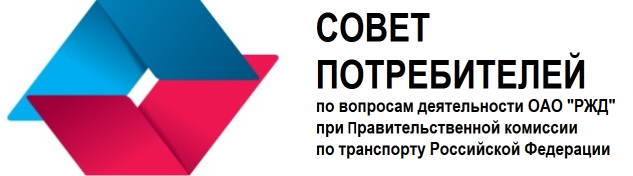 ЭКСПЕРТНОЕ ЗАКЛЮЧЕНИЕ № … /2019-ЭЗСовета потребителей по вопросам деятельности ОАО «РЖД» и его ДЗО по проекту приказа Министерства транспорта Российской Федерации «Об утверждении Правил переадресовки грузов, порожних грузовых вагонов на железнодорожном транспорте»Совет потребителей по вопросам деятельности ОАО «РЖД» и его ДЗО (далее – Совет потребителей) рассмотрел запрос Заместителя руководителя ФАС России А.В. Редько (исх. АР/53398/19 от 25.06.2019г. / вх. №68 от 09.07.2019г.) о проекте приказа Министерства транспорта Российской Федерации «Об утверждении Правил переадресовки грузов, порожних грузовых вагонов на железнодорожном транспорте» (далее – проект Правил) и отмечает следующее.Проект акта размещался на Федеральном портале проектов нормативных правовых актов в информационно-телекоммуникационной сети «Интернет» по адресу: regulation.gov.ru (ID проекта: 02/08/06-18/00081408) с 29.12.2018г. по 17.01.2019г.Первоначальная версия проекта Правил поступила в Совет потребителей в 
2018 году, была проанализирована экспертами Совета потребителей, экспертное заключение Совета потребителей было одобрено на заочном заседании 27.06.2018г. и направлено в ОАО «РЖД» и Минтранс России.Эксперты отмечают, что значительная часть замечаний, содержащихся в Экспертном заключении №20/2018-ЭЗ, была в целом учтена разработчиком. Доработанная редакция содержит ряд положительных положений, устраняющих существующие нормативные пробелы, таких как:•	установлена возможность подать заявление о переадресовке вагона (вагонов) владельцем собственного порожнего вагона (вагонов), не являющимся его (их) отправителем;•	установлена возможность переадресовки порожнего вагона (вагонов), отцепленного (отцепленных) перевозчиком по причине не только технической неисправности, но и по технологическим причинам от групповой (маршрутной) отправки в пути следования.•	установлена возможность переадресовки в пути следования отдельных  собственных порожних вагонов, следующих в составе групповой или маршрутной отправки, в составе отправительского маршрута.Однако некоторые замечания при доработке не были учтены.Кроме того, после публичного обсуждения в проект Правил были добавлены и изменены некоторые пункты, в том числе касающиеся раскредитования первоначальной накладной и оформления новых накладных, а также особенностей определения кратчайших расстояний (пункты 27-29 анализируемого проекта Правил), к которые также имеются важные замечания.Совет потребителей рекомендует доработать новую редакцию проекта Правил и обращает внимание на следующие положения.В части раскредитования первоначальной накладной и оформления новых накладных.Согласно п. 13 проекта Правил при переадресации одного/части вагонов от групповой отправки, происходит раскредитование первоначальной накладной на станции переадресовки и оформление новых накладных: на вагоны, заявленные к переадресовке, с указанием новой станции назначения и на оставшуюся часть вагонов, следующих в первоначальный адрес.Данная технология является неприемлемой, так как согласно ей происходит «ломка тарифа» для всех вагонов: как переадресуемых, так и тех, что  едут в свой первоначальный адрес.Включение такого порядка в новые правила переадресовки не позволит гибко управлять парком вагонов, в том числе простаивающих в брошенных поездах,  по причине  существенного  тарифного удорожания для вагонов, которые никуда не переадресуются, но попадают в одну отправку с переадресуемыми.В данном случае целесообразно использование схемы как для  вагонов, отцепленных в ТОР: вагоны, не переадресуемые, следуют по первоначальной накладной с пересчетом группности на станции назначения, а новая накладная оформляется только на переадресованные вагоны.В части расчета кратчайших расстояний были высказаны следующие экспертные позиции.	1. Особенности расчета кратчайших расстояний установлены  приказом Министерства транспорта Российской Федерации от 21 декабря 2009 г. № 245 «Об особенностях определения кратчайших расстояний при перевозке грузов по отдельным участкам российских железных дорог» (зарегистрирован Минюстом России 31 декабря 2009 г., регистрационный № 245), следовательно, не относятся к предмету регулирования данного проекта и должны быть внесены в указанный нормативный акт.2. В п. 28 проекта Правил предлагается при отцепке вагона в ТОР из-за технической неисправности, произошедшей не по причинам, зависящим от перевозчика, расчет кратчайшего  расстояния перевозки определять отдельно как суммы из четырех  частей: от станции отправления до станции обнаружения технической неисправности; от станции обнаружения технической неисправности до станции ремонта вагона; от станции ремонта вагона  до станции переадресовки; от станции переадресовки до станции нового назначения, что приведет к увеличению провозных платежей из-за «перелома» тарифа.  Была высказана позиция, что предлагаемая редакция пункта «…из-за технической неисправности, произошедшей не по причинам, зависящим от перевозчика…» повлечет за собой сложности, связанные выяснением причин технической неисправности, поскольку определить виновную сторону в процессе перевозки не представляется возможным. Проект не учитывает, что вагоны на станции отправления осматриваются перевозчиком и принимаются к перевозке по маршруту, указанному в накладной, как технически исправные. 3. В п. 28 проекта Правил необходимо уточнить, что станция обнаружения технической неисправности для расчета кратчайшего расстояния принимается только в случае фактической отцепки на ней вагона, а также учитывается отдельно тарифное расстояние от станции ремонта до станции переадресовки только в случае, если станция переадресовки  не совпадает со станцией ремонта. Предлагаемая редакция (поправки выделены курсивом):  «… кратчайшее расстояние на железнодорожной станции нового назначения определяется отдельно от железнодорожной станции отправления до железнодорожной станции отцепки при обнаружении технической неисправности (если фактически производится отцепка вагона), от железнодорожной станции отцепки вагона при обнаружении технической неисправности до железнодорожной станции ремонта, от железнодорожной станции ремонта до железнодорожной станции нового назначения или до железнодорожной станции переадресовки (при несовпадении станции ремонта и переадресовки вагона) и далее от железнодорожной станции переадресовки до железнодорожной станции нового назначения. 4. Предложения, аналогичные сформулированным в п. 3 настоящего заключения, необходимо также отразить в п. 29 проекта Правил.5. Эксперты рекомендуют привести формулировки проекта Правил формулировкам, содержащимся в Правилах технической эксплуатации железных дорог Российской Федерации, утвержденных Приказом Минтранса России от 21.12.2010 N 286 (ред. от 05.10.2018г.), в частности, п. 21 Приложения № 5, согласно которому «…неисправные грузовые вагоны, отцепленные в пути следования в текущий ремонт, подлежат передислокации к ближайшему пункту текущего отцепочного ремонта…». Подмена понятий может привести к дополнительному росту тарифа на эту услугу. Совет потребителей поддерживает предлагаемую редакцию проекта приказа Минтранса России «Об утверждении правил переадресовки грузов, порожних грузовых вагонов на железнодорожном транспорте» с учетом внесения в приказ вышеперечисленных изменений и дополнений.ПредседательСовета потребителей								Д.Г. Комиссаров